教育部補助偏遠地區學校及非山非市學校設施設備計畫成果報告學校基本資料執行成果(請以小短文方式敘寫)本校舊有設備老舊已不敷現狀使用，教室大屏及黑板已達報廢年限，顯示器螢幕太小，容易遮擋學生上課觀看視線，更換86吋大螢幕崁入新式磁吸水洗黑板，師生反應效果良好。教室原本風扇散熱效果不佳，夏天時，學生上課注意力不佳，改採大吊扇，效果明顯改善許多。本校學生社團有足球及桌球隊，對外比賽獲獎無數，可惜學校現有攝影設備不足，無法精采捕捉精采鏡頭，購置長焦鏡頭，深獲學生及家長肯定。禮堂在學校重要慶典舉辦重要活動，如畢業典禮及新生開學活動，舊有投影及音響設備已老舊，換上新購設備，效果更加顯著。成果展現（請提供計畫執行前、後照片及簡要說明）(表格如不足，請自行增列)承辦人員：                  　校長：縣/市嘉義縣嘉義縣嘉義縣鄉/鎮/區朴子市朴子市朴子市學校名稱竹村國小竹村國小竹村國小學校類型□極偏  □特偏  偏遠  □非山非市□極偏  □特偏  偏遠  □非山非市□極偏  □特偏  偏遠  □非山非市分校/分班□分校名稱：__________  □分班名稱：__________□分校名稱：__________  □分班名稱：__________□分校名稱：__________  □分班名稱：__________班級數本校___6__班、分校/分班_____班，計__6___班。本校___6__班、分校/分班_____班，計__6___班。本校___6__班、分校/分班_____班，計__6___班。學生人數本校__93___人、分校/分班_____人，計_____人。本校__93___人、分校/分班_____人，計_____人。本校__93___人、分校/分班_____人，計_____人。獲補助經費新臺幣_2000000_________元新臺幣_2000000_________元新臺幣_2000000_________元承辦人姓名陳亮光連絡電話3693628承辦人信箱chenc36091@gmail.comchenc36091@gmail.comchenc36091@gmail.com計畫執行前計畫執行後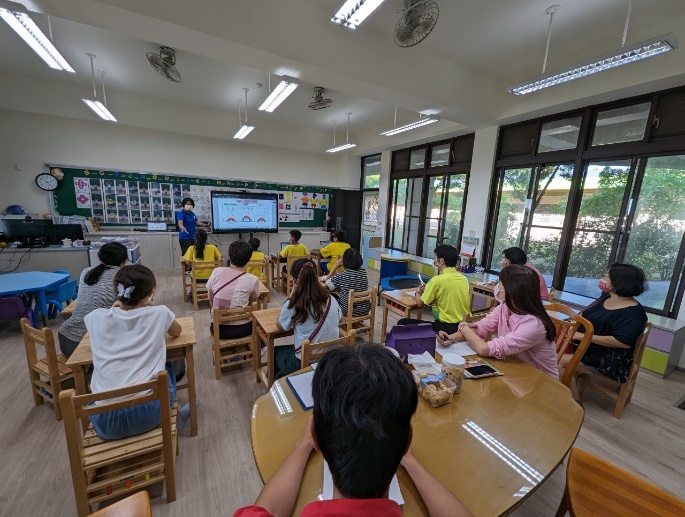 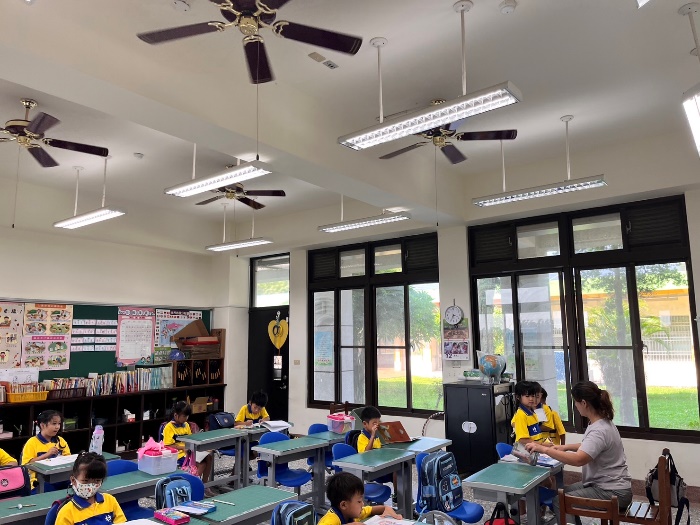 簡要說明：
原有教室風扇太小，夏天時散熱不易簡要說明：
改換大吊扇，風量大，循環效果佳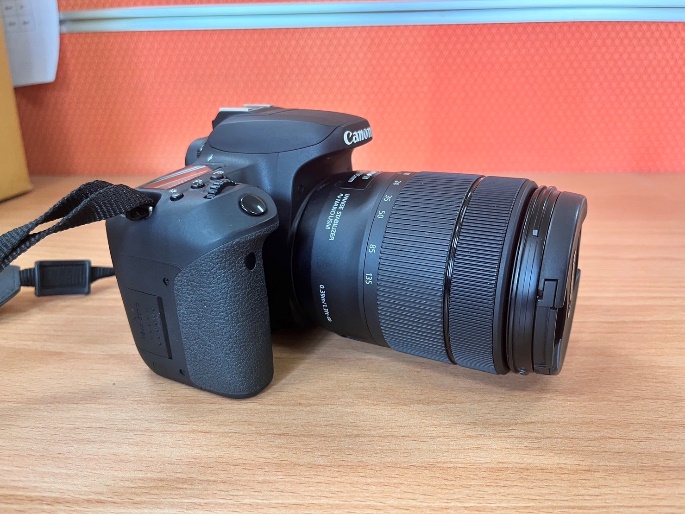 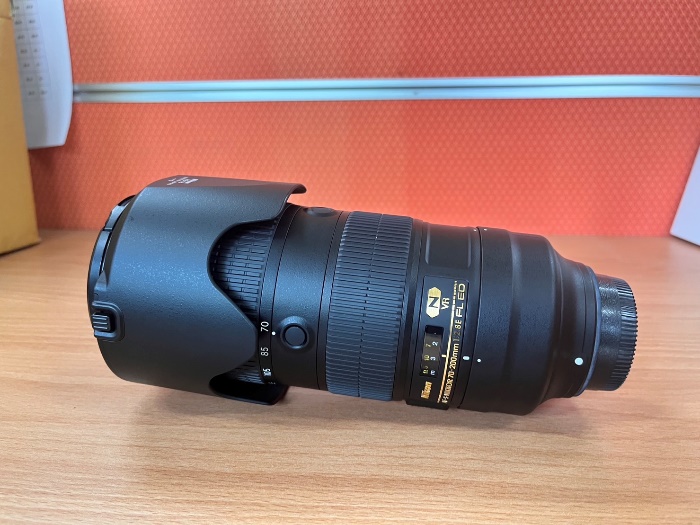 簡要說明：
舊有鏡頭焦段不足，無法捕捉精采畫面簡要說明：
購買長焦大光圈鏡頭，畫素佳，更能捕捉精采畫面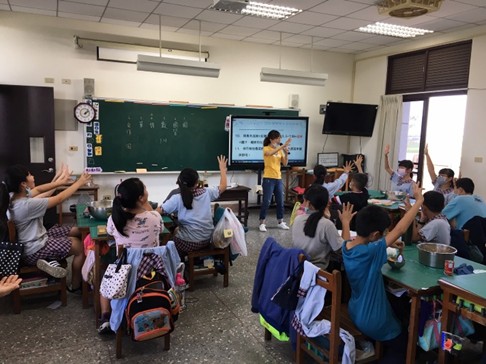 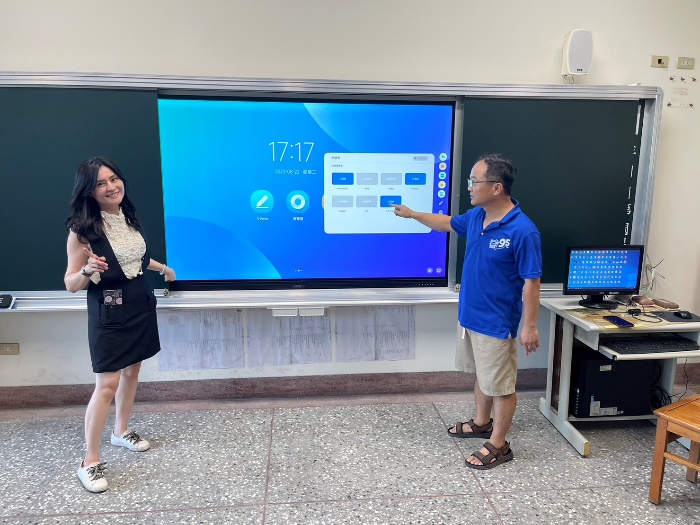 簡要說明：
舊大屏佔空間且畫面過小後排學生容易被影響簡要說明：
新式大屏崁入水洗黑板，視覺無死角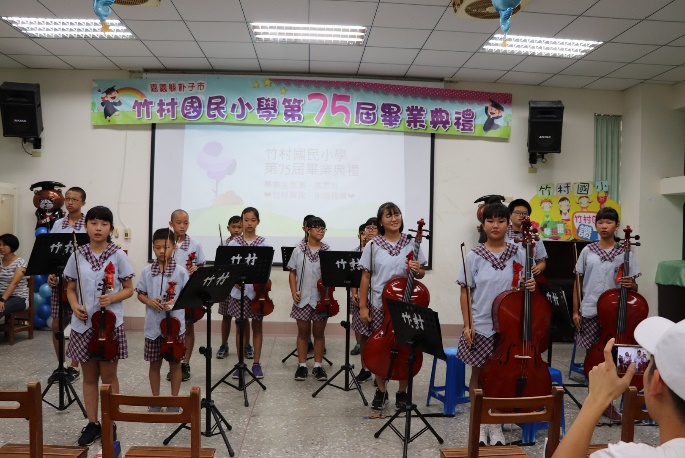 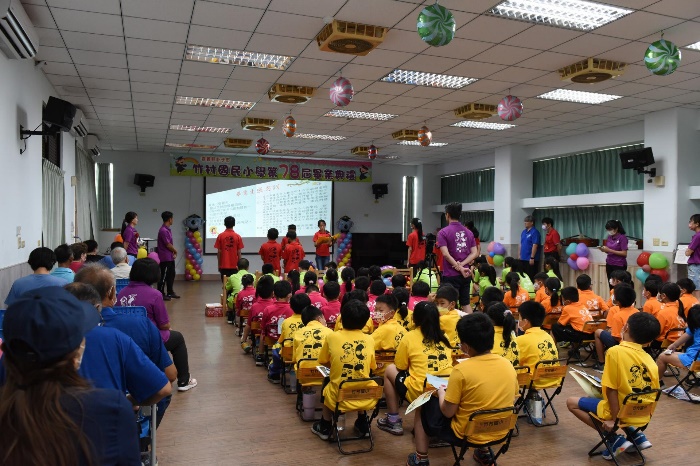 簡要說明：
原有投影流明不足音響效果也欠佳簡要說明：
新購投影機及音響設備功能強，機動性佳